Volgende aangelegenheden warden geregeld door de Raad van Bestuur van het Autonoom Gemeentebedrijf Hemiksem in zitting van 16 juni 2020Autonoom GemeentebedrijfHemiksemAutonoom GemeentebedrijfHemiksemBesluitRaad van Bestuurvergadering    16 juni 2020AanwezigLuc Bouckaert (CD&V-groen), burgemeesterRodney Talboom (Sp.a-waazienHgeire), voorzitterKristien Vingerhoets (Sp.a-waazienHgeire), Koen Scholiers (CD&V-groen), Jenne Meyvis (CD&V-groen), Jozef Van Havere (CD&V-groen) en Annick De Wever (CD&V-groen), schepenEddy De Herdt (Hemiksem Vooruit), Agnes Salden (VLAAMS BELANG), Stefan Van Linden (Sp.a-waazienHgeire), Cliff Mostien (Hemiksem Vooruit), Helke Verdick (N-VA), Karina Van heirle (N-VA), Kris Verbeeck (CD&V-groen), Kurt Verberckt (CD&V-groen), Caroline Van Vracem (CD&V-groen), Birgit De bondt (OPEN VLD), Jill Van Wijnsberghe (CD&V-groen) en Inneke Varewyck (N-VA), raadslidLuc Schroyens algemeen directeurVerontschuldigd :Luc Bouckaert (CD&V-groen), burgemeesterRodney Talboom (Sp.a-waazienHgeire), voorzitterKristien Vingerhoets (Sp.a-waazienHgeire), Koen Scholiers (CD&V-groen), Jenne Meyvis (CD&V-groen), Jozef Van Havere (CD&V-groen) en Annick De Wever (CD&V-groen), schepenEddy De Herdt (Hemiksem Vooruit), Agnes Salden (VLAAMS BELANG), Stefan Van Linden (Sp.a-waazienHgeire), Cliff Mostien (Hemiksem Vooruit), Helke Verdick (N-VA), Karina Van heirle (N-VA), Kris Verbeeck (CD&V-groen), Kurt Verberckt (CD&V-groen), Caroline Van Vracem (CD&V-groen), Birgit De bondt (OPEN VLD), Jill Van Wijnsberghe (CD&V-groen) en Inneke Varewyck (N-VA), raadslidLuc Schroyens algemeen directeurVerontschuldigd :Luc Bouckaert (CD&V-groen), burgemeesterRodney Talboom (Sp.a-waazienHgeire), voorzitterKristien Vingerhoets (Sp.a-waazienHgeire), Koen Scholiers (CD&V-groen), Jenne Meyvis (CD&V-groen), Jozef Van Havere (CD&V-groen) en Annick De Wever (CD&V-groen), schepenEddy De Herdt (Hemiksem Vooruit), Agnes Salden (VLAAMS BELANG), Stefan Van Linden (Sp.a-waazienHgeire), Cliff Mostien (Hemiksem Vooruit), Helke Verdick (N-VA), Karina Van heirle (N-VA), Kris Verbeeck (CD&V-groen), Kurt Verberckt (CD&V-groen), Caroline Van Vracem (CD&V-groen), Birgit De bondt (OPEN VLD), Jill Van Wijnsberghe (CD&V-groen) en Inneke Varewyck (N-VA), raadslidLuc Schroyens algemeen directeurVerontschuldigd :Rita Goossens (N-VA) en Bert Cools (VLAAMS BELANG), raadsledenRita Goossens (N-VA) en Bert Cools (VLAAMS BELANG), raadsledenRita Goossens (N-VA) en Bert Cools (VLAAMS BELANG), raadsledenBesluit :19 stemmen voor: Luc Bouckaert (CD&V-groen), Kristien Vingerhoets (Sp.a-waazienHgeire), Koen Scholiers (CD&V-groen), Jenne Meyvis (CD&V-groen), Jozef Van Havere (CD&V-groen), Annick De Wever (CD&V-groen), Eddy De Herdt (Hemiksem Vooruit), Agnes Salden (VLAAMS BELANG), Stefan Van Linden (Sp.a-waazienHgeire), Cliff Mostien (Hemiksem Vooruit), Helke Verdick (N-VA), Karina Van heirle (N-VA), Kris Verbeeck (CD&V-groen), Kurt Verberckt (CD&V-groen), Caroline Van Vracem (CD&V-groen), Birgit De bondt (OPEN VLD), Jill Van Wijnsberghe (CD&V-groen), Rodney Talboom (Sp.a-waazienHgeire) en Inneke Varewyck (N-VA)Namens de Raad van Bestuur van het AGB HemiksemHoogachtendNamens de Raad van Bestuur van het AGB HemiksemHoogachtend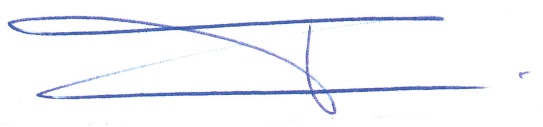 Luc Bouckaertvoorzitter